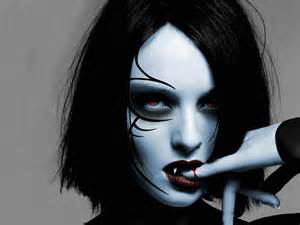 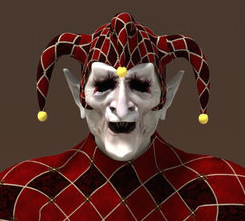 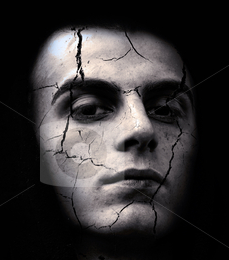 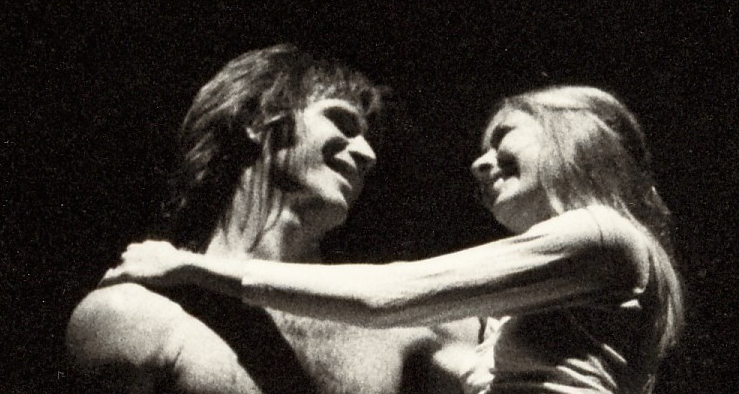 Locations:Castle and Grounds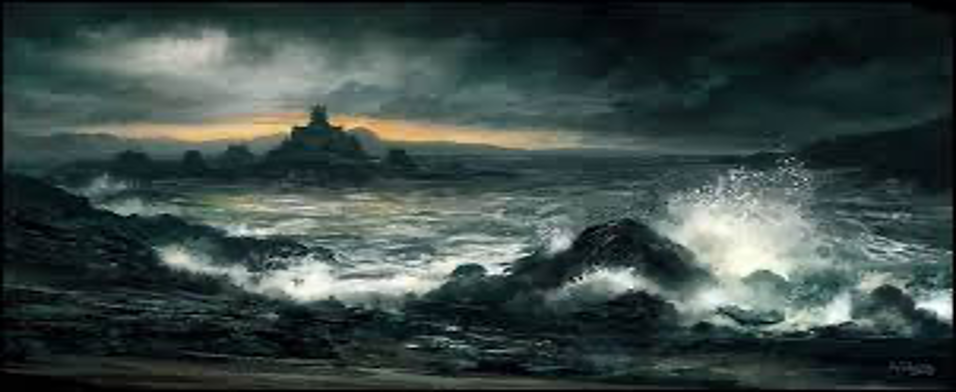 Decaying Ballroom              	Prelude, Hey Joe 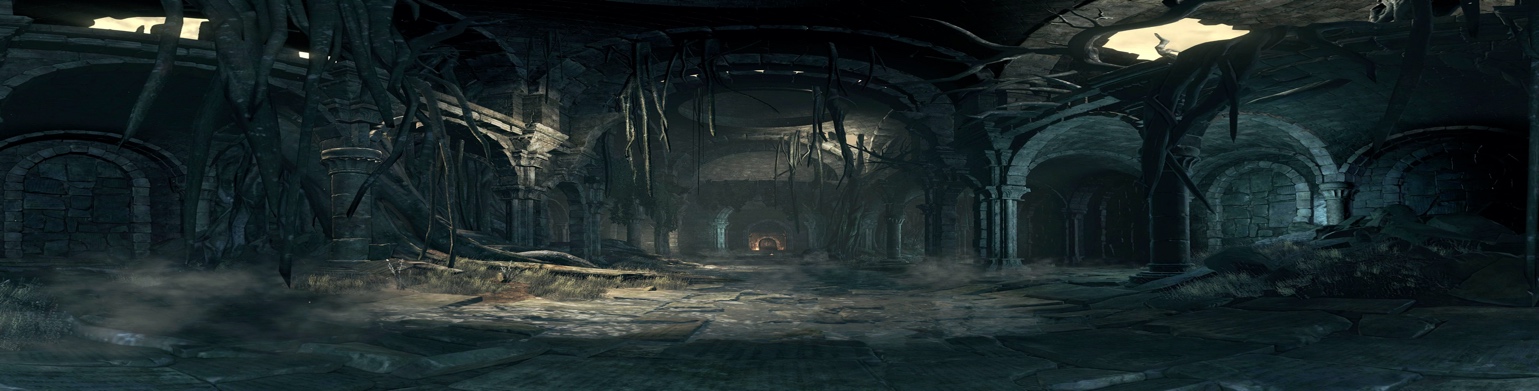 BallroomShe’s A Rainbow, Little Wing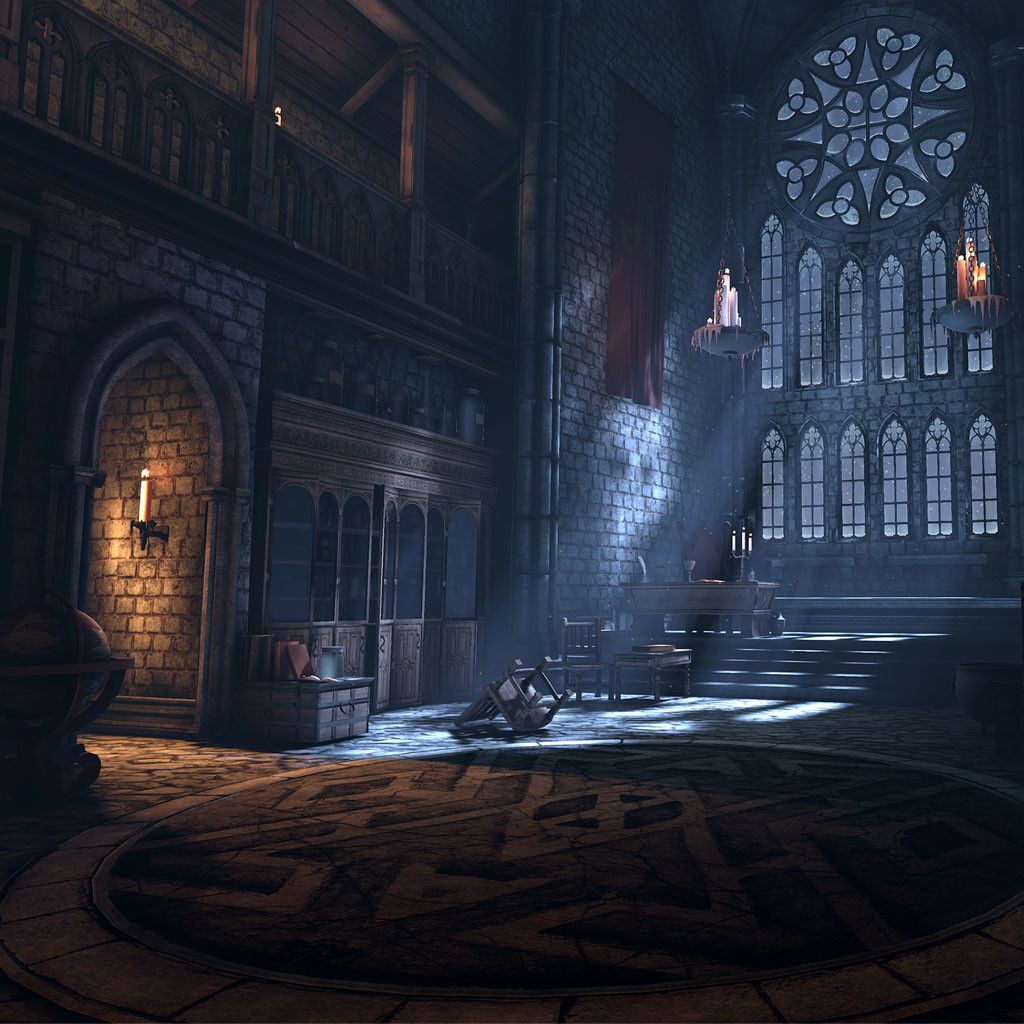 Dungeon Strange Brew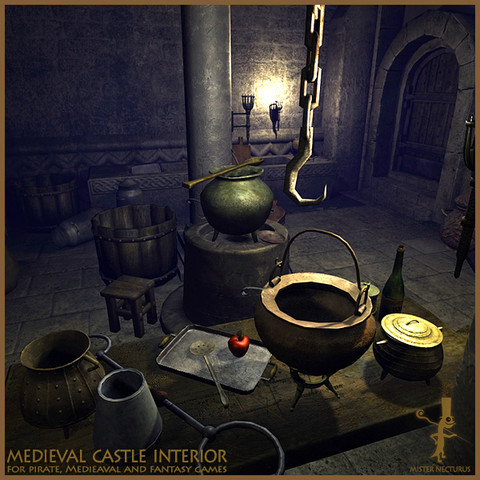 Castle GroundsCrystal Ship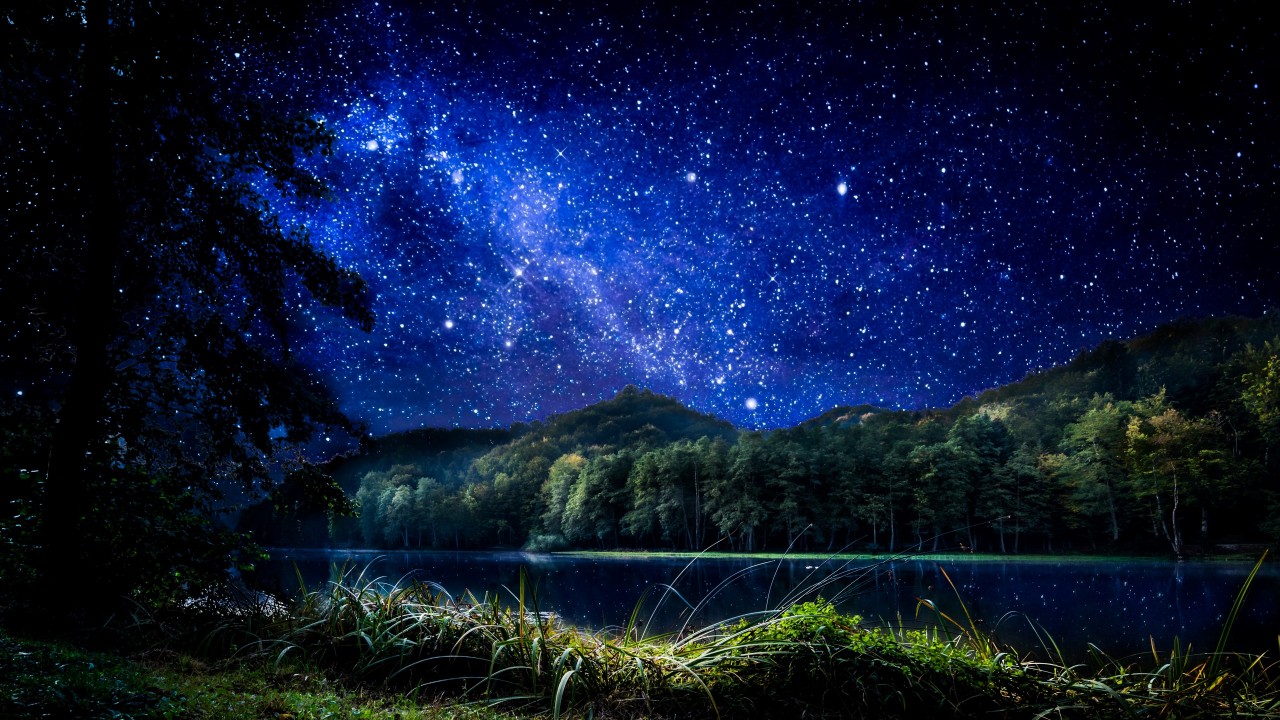 Castle GroundsRiders on the Storm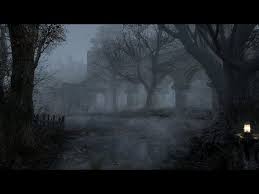 The End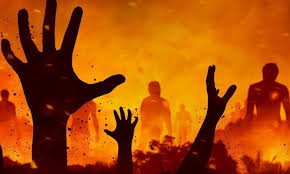 Bold As Love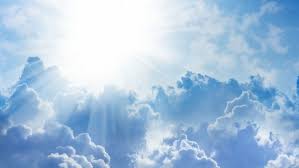 	THE PRELUDEEVERYBODY’S GOT SOMETHING TO HIDE               		Beatles     (please watch YouTube below [Atriohm – Rings of Fairy] as a Zalouli dances in sync with Lennon’s song)                             https://www.youtube.com/watch?v=XReirWIJ23M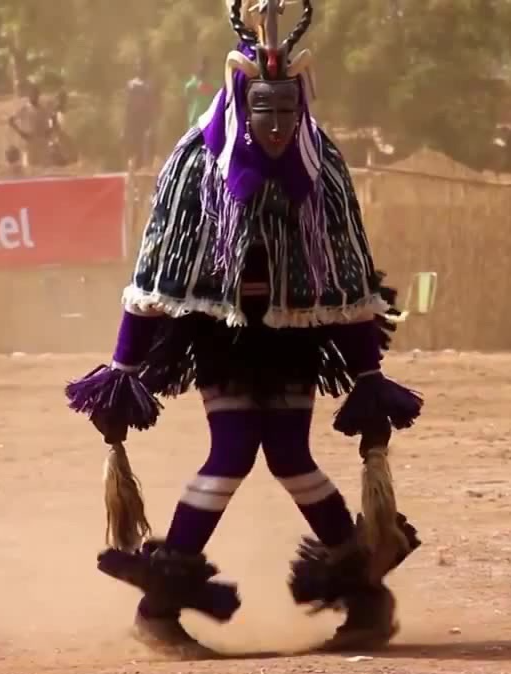 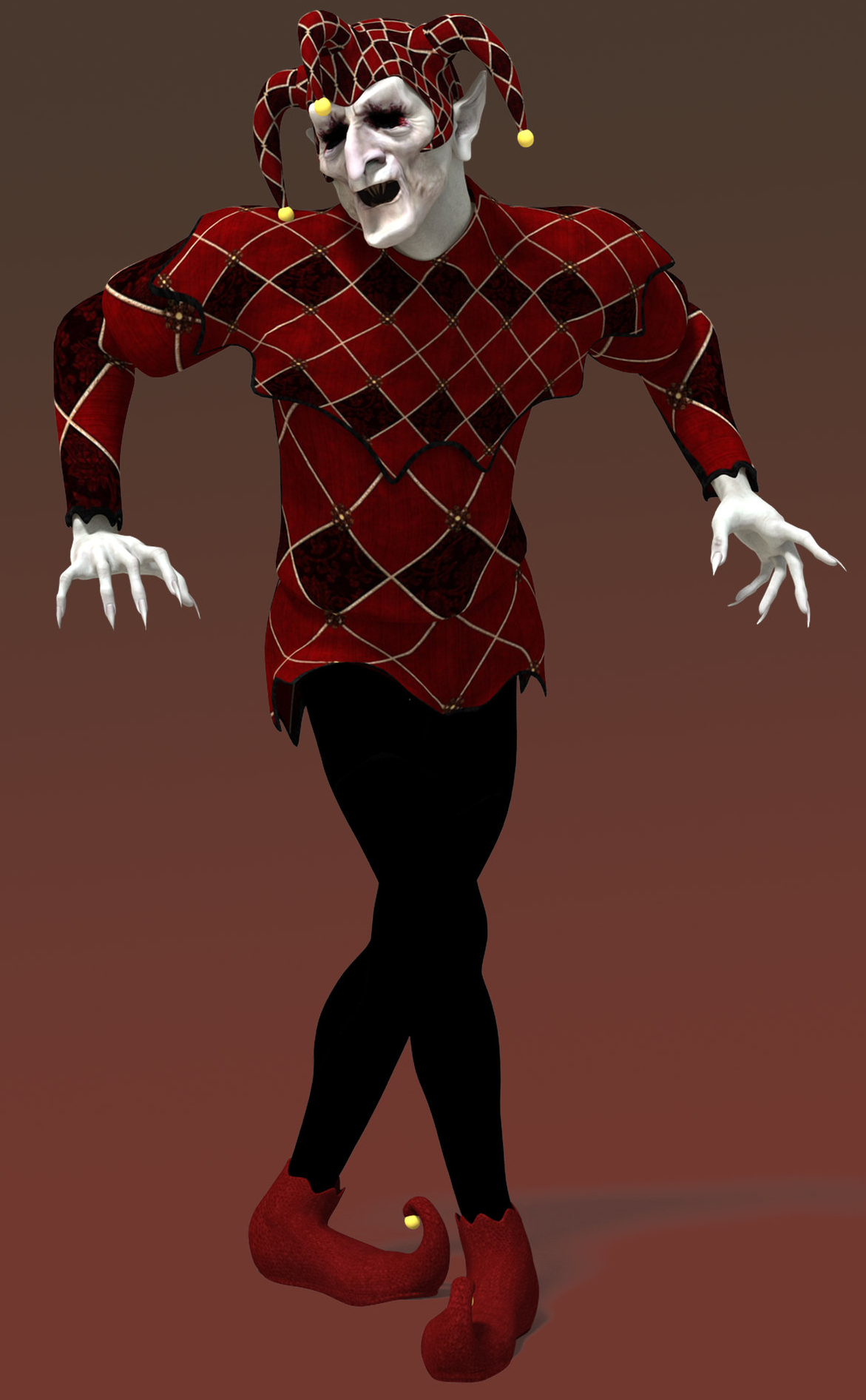 DECAYING BALLROOMThe Jester, the Joyful Couple and the Wicked Couple pose frozen on stone pillars of assorted heights inside the dark and decaying ballroom of a mysterious castle. The characters are reminiscent of stone-faced mimes that stand frozen for hours silently begging for bucks. As the music begins, a Zalouli dancer appears and performs a primordial ceremonial dance in sync to the first two verses to the Lennon’s song. 

On the third verse, “your inside is out and your outside is in…”), the Jester, the Wicked Man and the Joyful Man leap to the ground and kick some dust up with the Zalouli in an untamed, powerful, African-inspired modern dance. As the song ends, the three characters leap back to their frozen positions, leaving the Zalouli alone as the light fades to black…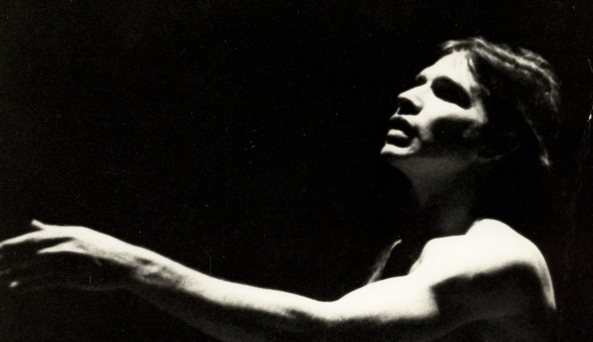 As Hey Joe begins, so does…  A WICKED TALE OF JOY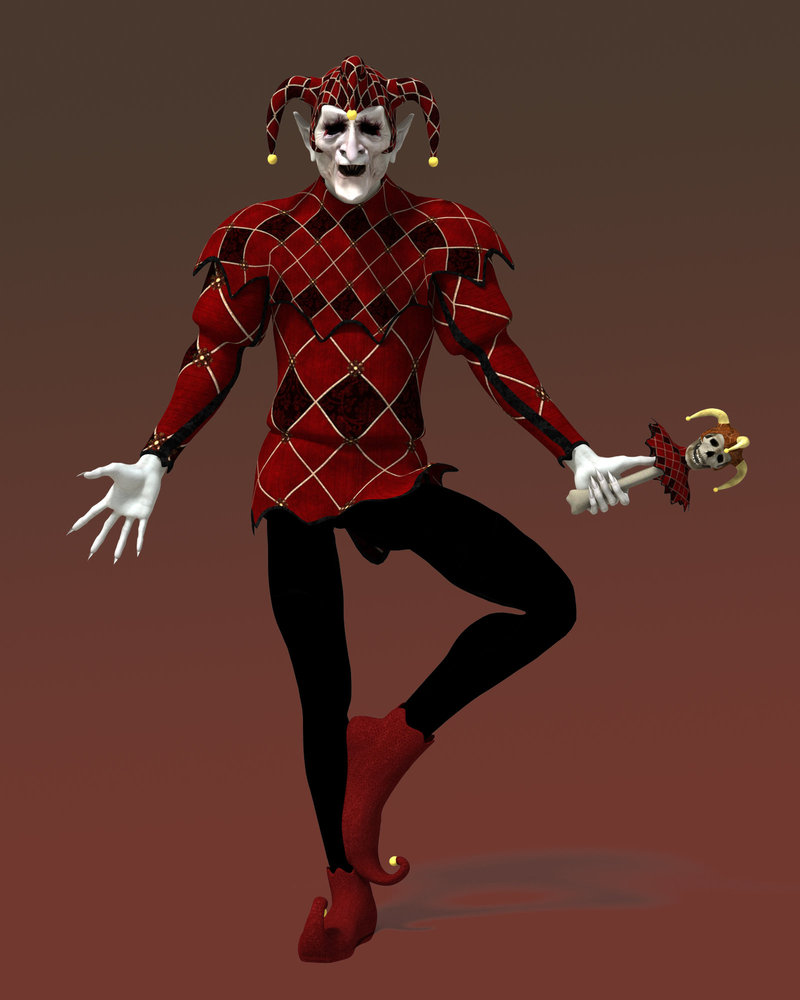 HEY JOE          Jimi HendrixDECAYING BALLROOM The characters remain poised on their stone pillars. The Zalouli has vanished. On the opening guitar riff the fiercelyenraged Wicked Man, Joe, leaps from his pillar frantically barndishing a large black pistol. The sky begins to darken as black clouds close in.A voice is heard singing, “Hey Joe, where you goin’ with that gun in your hand?” The second time, Joe spins around and searchs for the voice.He circles the mortified mimes searching for the mysterious voice. Suddenly, the Jester leaps from his pillar and approaches, ‘Hey Joe, I heard you shot your woman down”? Joe confronts the Jester as the frozencharacters on the pillars begin moving in graceful slow motion to the sound of the background chorus voices. During the solo guitar lead, the Jester and Wicked Man perform a uniform menacing masculine pas de deux.As the guitar solo ends, the Jester grabs the Wicked Woman off her pillar and thrusts her into the arms of the Wicked Man. Heat lightning pierces the blacken sky. She is drawn to his violent nature. The Jester leaps back to his pillar as the Wicked Man and Woman perform an erotic and almost hostile pas de deux before exiting.		SHE’S A RAINBOW					Rolling Stones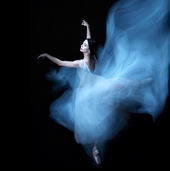 	BALLROOM 	The Jester descends from his stone pillar and directs a band of gremlins to hoist the beautiful Joyful Woman off 	her pillar and gently lower her into place in the courtyard. She is dressed in a flowing gown in shades of blue 	and white. They remove the empty pillars leaving only the Joyful Man poised on his pillar. The Jester coos over 	his prize. 	As the song begins, the Jester commands the Joyful Woman to life. She performs a traditional style classical 	ballet with a hint of ‘Riverdance' footwork to the fast-moving beat. The exuberant Jester widely encircles the 	Woman mimicking a Drum Majorette. During the piano and strings break, the Jester joins her in a classical pas 	de deux. He is overwhelmed with joy. 	During the second piano and strings break, the Jester ushers in and positions a chorus of classical dancers on the 	meadow floor. All join in the fast-moving pace. Near the end, during the lively staccato violin strings, a striking 	laser show zaps the dancers from all every angle. They playfully dodge the beams, then rebound to the words, 	“Ou la la, ou la, la, la, la”; fingers snap and hands clap. As the song ends, as the Jester commands the chorus to 	exit. He is alone with the Joyful Woman.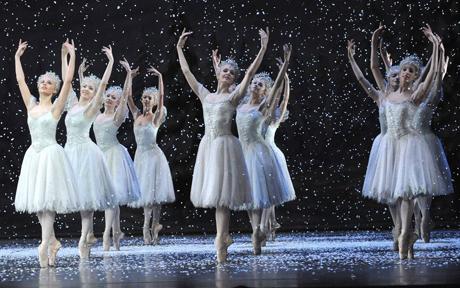 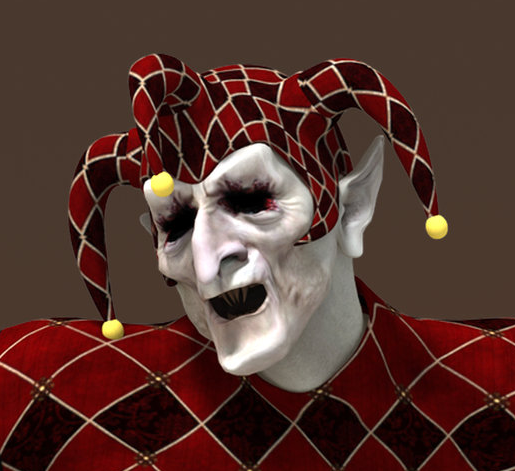 		LITTLE WING					Jimi Hendricx		      BALLROOM 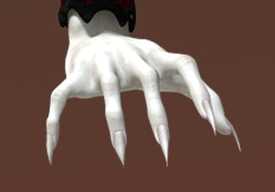 		As the guitar solo begins, the gleeful Jester beckons the Joyful Woman to the base 		of The Joyful Man’s pillar. The Jester drifts into the darkness as the Woman shyly 		performs for the Man. As the drum roll begins, he leaps off his pillar and joins the 		her downstage in a pas de deux.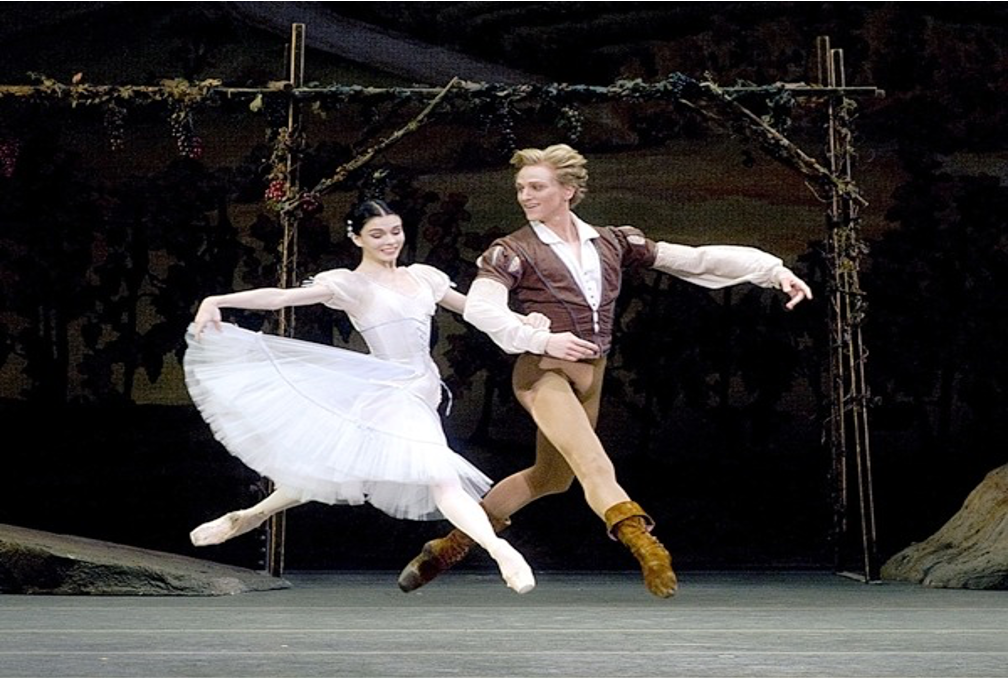 	STRNGE BREW				Cream	DUNGON…  A HEAVY FOG HUGS THE FLOOR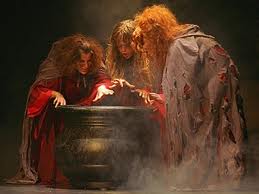 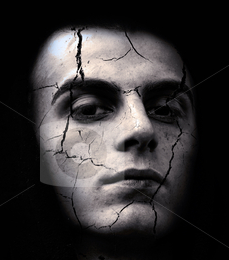 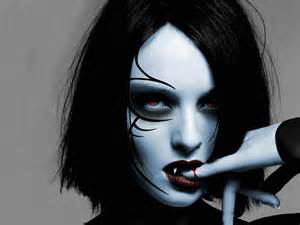 	The Jester reveals three decrepit creatures 	hovering over a black cauldron stirring a 	brew. Thick red and orange vapor gush from 	its fiery brew.	The Wicked Woman appears from underneath 	the black wings of a band of malevolent 	creatures. The Jester retreats. The creatures 	surround the caldron and dance hysterically.	During the enigmatic guitar break, the Wicked 	Man springs from the fiery cauldron and performs a frightening aerial 	dance. As the man descent into the arms of the Woman, the cauldron and 	wiccan creatures disappear. Fire engulfs the background. Drawn together like 	magnets they perform a dark and decadent dance. Like the Joyful Couple, they are becoming one. 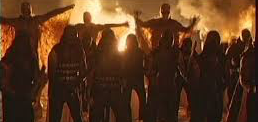 	THE CRYSTAL SHIP	 			The Doors		CASTLE GROUNDS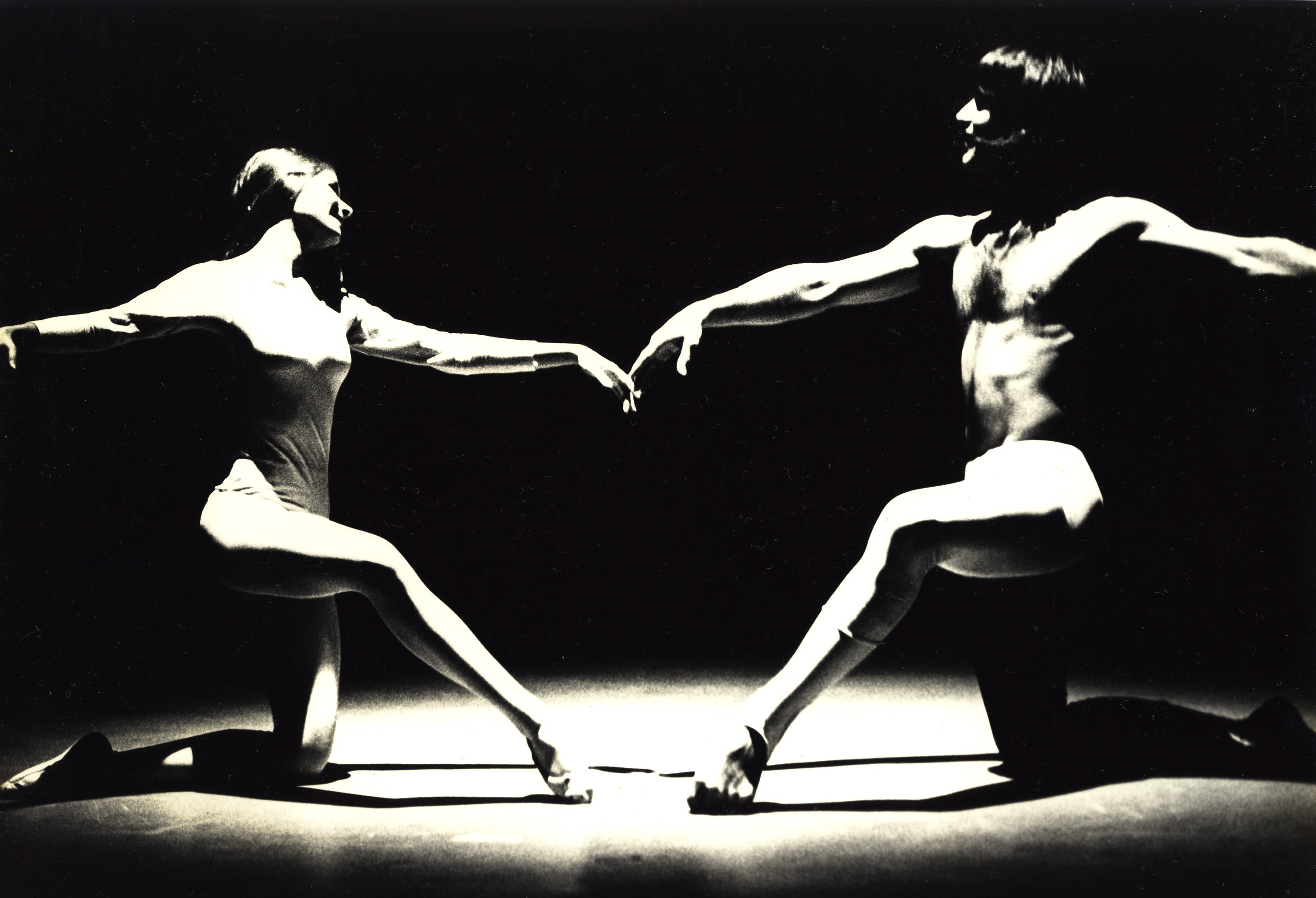 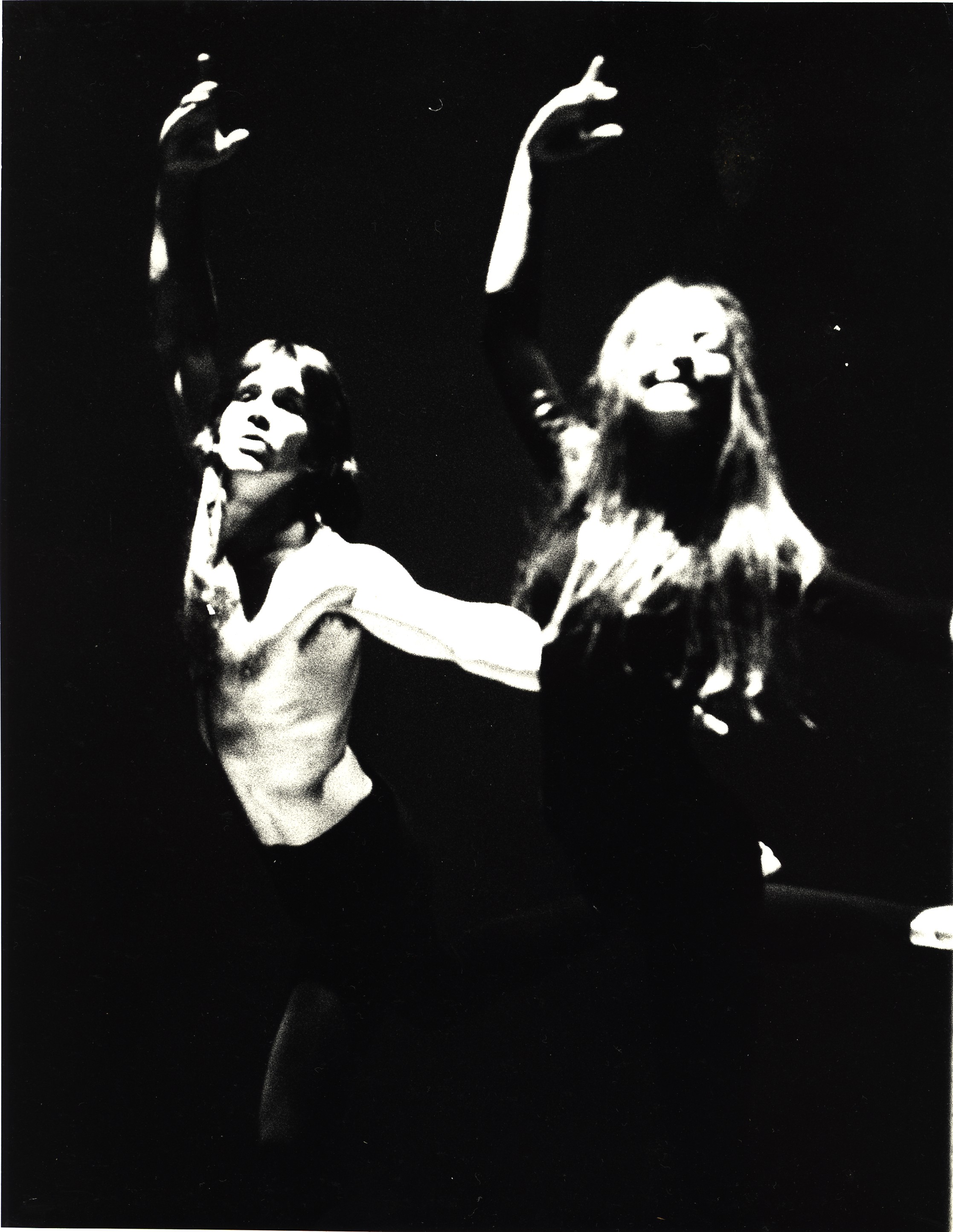 The emotional “Crystal Ship” begins. The passionate classical pas de deux binds the Joyful Couple hearts and minds. The encounter is carnal and highly erotic as flesh presses flesh. They are becoming physically and eternally one.      			RIDERS ON THE STORM					The DoorsCASTLE GROUNDS:  THICK FOG, WAVES CRASH, LIGHTNING FLASHESThe Jester appears with the Zaloui on the edge of darkness. The two perform an abstract sequence of movements to the first verse. On the lyrics: “there’s a killer on the road…” The Jester lures the Wicked Man  in as the Zaloui retreats… a child appears chased by his mother… “take a long holiday, let your children play”, the Wicked Man approaches… the mother grabs her child and quickly exits, “if you give this man a ride, sweet memory will die – killer on the road.” The Wicked Woman appears on the guitar break and joins him in a dark and wicked pas de deux. They slowly vanish into the darkness.On the lyrics, “girl ya gotta love your man, girl ya gotta love your man… the Joyful Couple cautiously enter. They perform a highly charged romantic pas de deux. “take him by the hand, make him understand… the world on you depends, our life will never end, gotta love your man… yeah”The Wicked Man returns the Joyful Woman flees. The Wicked and Joyful Men engage in an intense and increasingly sexual male pas de deux. They begin to clash as the Jester breaks the intensity and commands them to separate and escape, leaving the him alone on a dark stage. On the final verse, the couples reappear on the lyrics, “riders on the storm…”. They perform the same dance: same moves, syncopated, separate but melded. Lightning strikes and thunder rolls as the Couples exit and the Jester is once again, alone.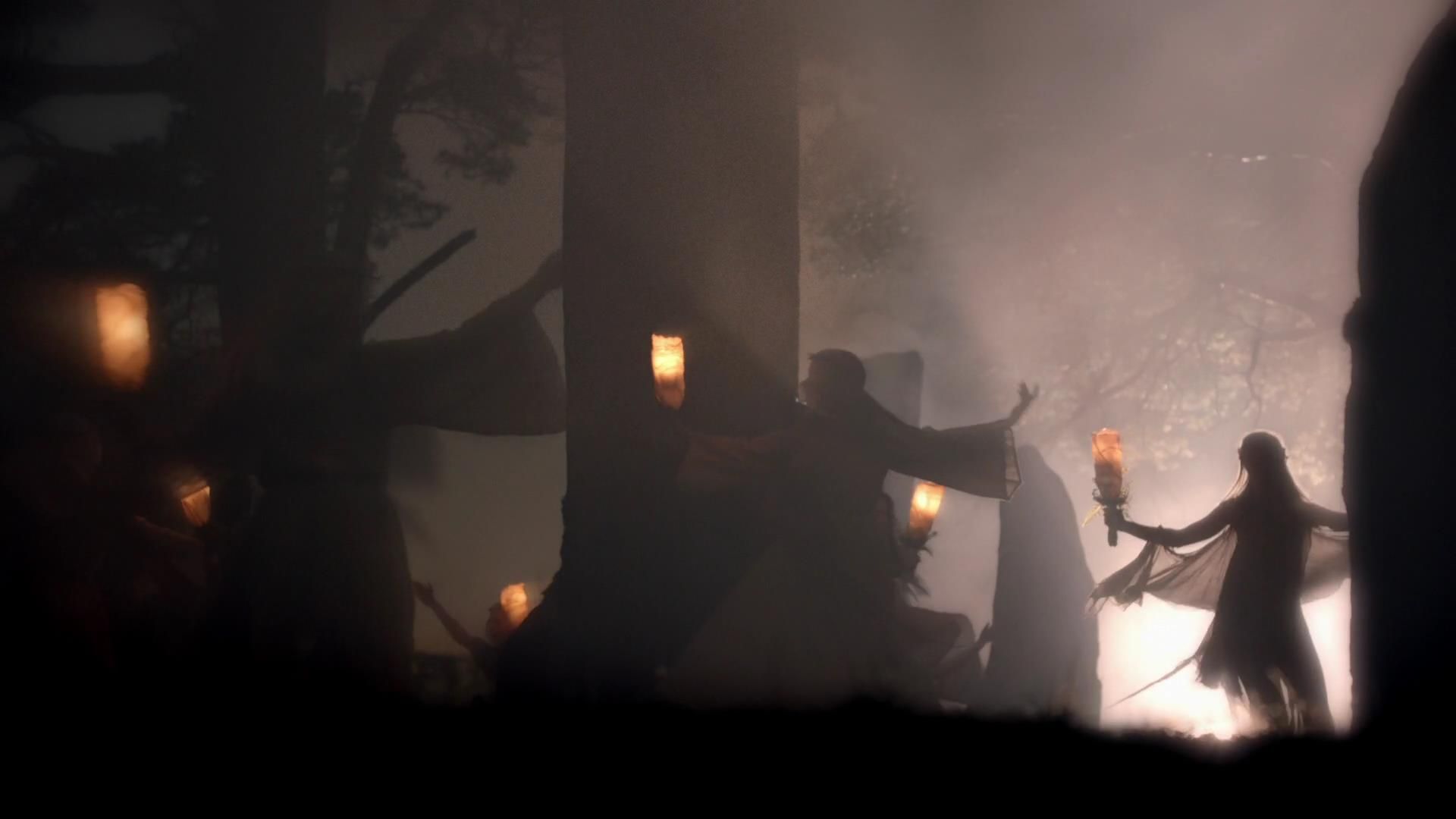 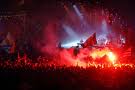 								“This is the end, beautiful friend 								This is the end, my only friend, the end	THE END			The Doors		Of our elaborate plans, the end								The end of everything that stands, the end								No safety or surprise, the end								I’ll never look into your eyes again”	Lights flicker to the sound of helicopter blades spinning. The Jester looks to the Heavens. The Wicked Man and Woman slowly descend from a hostile heat lightening laden sky. The Jester retreats. The black winged-creatures envelope the couple as they reach the cobblestone floor below. As the lyrics start, the Couple emerges. Their arms reach out to the audience. “This is the end my only friend, the end.” Heavy fog hugs the floor. It’s the dawn of destruction. The two begin their death dance. On the lyrics, “waiting for the summer rain” the Wicked Couple and the winged creatures scatter into the darkness. Stillness descends upon the scene. Crickets keep the swamp alive. Fog thickens as eerie shadows of the winged creatures flash across the stage. The tempo of the music accelerates. Suddenly, the Wicked Couple burst on stage. They perform a withering dance of strained twisted movements. On the lyric, “kill, kill”, the menacing creatures bite and tear at the Couple’s skin. Blood flows down their arms and torsos. The winged creatures drag them down and engulf them as a bloody arm slowly emerges and reaches toward the sky.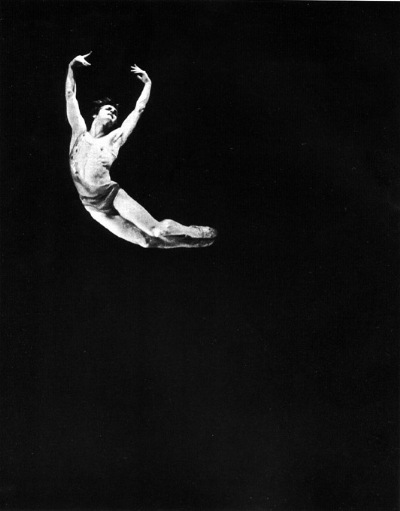 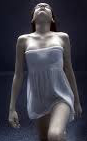   BOLD AS LOVE					Jimi Hendricks			Bold As Love thrusts the Joyful Couple to the 				Heavens as the Wicked Couple is hurled into the 				depths of Hell. The Jester and Zalouli observe from 				the edges of darkness. A thunderous crushing guitar chord shatters the blackened silence as a flash of intense ultra-white light saturates the scene. The Joyful Man slowly descends slowly to the floor and begin a swirling, leaping, and radiant dance. Light matches the color of the lyrics. As the divine, almost supernatural lead guitar begins, the Joyful Woman appears high above. She performs an aerial dance. On the sound of crashing guitars, she swoops down into the arms of the Man as they perform their final stunning pas de deux. The stage slowly blackens as the music fades.
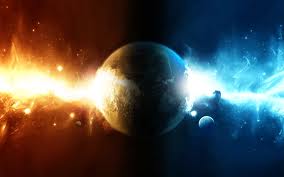 Tiny plumes of light descend from above accompanying the slow drooping drum roll. The drum roll accelerates. A super loud burst of sound blasts as the Heavens light up. It’s a total theater white out. Brilliant white light flashes from beneath every seat. A thick column of intense white light from a higher source strikes the stage from above. The Joyful Couple move slowly into the column of light and slowly ascend into the Heavens. The cast emerges to witness the event. The Jester and Zaouli attempt to follow but are repelled by a screeching blistering guitar. The Joyful Couple disappear into an inverted dome bursting with colorful light high above. Accompanying the piercing guitars, bright colors blink and rotate inside the dome as spectacular explosions follows. The bloody arm sinks into the fiery depths as the Jester and Zaoluli slither into the darkness…  							THE END